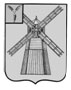 АДМИНИСТРАЦИЯ ПИТЕРСКОГО МУНИЦИПАЛЬНОГО РАЙОНА САРАТОВСКОЙ ОБЛАСТИП О С Т А Н О В Л Е Н И Еот 6 февраля 2019 года №34 с. ПитеркаО внесении изменений и дополнений  в постановление главы администрации Питерского муниципального района от 8 декабря 2010 года №497В соответствии с Федеральным законом от 25 декабря 2008 года №273-ФЗ «О противодействии коррупции», руководствуясь Уставом Питерского муниципального района, администрация муниципального районаПОСТАНОВЛЯЕТ:1. Внести в приложение №1 к постановлению главы администрации Питерского муниципального района от 8 декабря 2010 года №497 «О комиссии по соблюдению требований к служебному поведению муниципальных служащих администрации Питерского муниципального района и урегулированию конфликта интересов» (с изменениями от 6 апреля 2011 года №96, от 23 июня 2014 года №263, от 27 мая 2015 года №228, от 5 апреля 2016 года №177, от 14 апреля 2017 года №142, от 26 октября 2017 года №363) изменения, изложив его в новой редакции согласно приложению.2. Настоящее постановление вступает в силу со дня его опубликования на официальном сайте администрации Питерского муниципального района в информационно-телекоммуникационной сети «Интернет» по адресу: http://питерка.рф/.Глава муниципального района                                                               С.И. ЕгоровПриложение к постановлению администрации муниципального района 6 февраля 2019 года №34«Приложение к постановлению администрации муниципального района 8 декабря 2010 года № 497СОСТАВкомиссии по соблюдению требований к служебному поведению муниципальных служащих администрации Питерского муниципального района и урегулированию конфликта интересовВЕРНО: управляющий делами администрации               муниципального района                                                В.В. СкорочкинаЧиженьков О.Е.- первый заместитель главы администрации Питерского муниципального района, председатель комиссии;Серяпина И.А.- руководитель аппарата администрации Питерского муниципального района, заместитель председателя комиссии;Строганов А.А.- консультант по правовой и кадровой работе администрации Питерского муниципального района, секретарь комиссии;Машенцев В.И.- председатель Общественного совета Питерского муниципального района (по согласованию);Позднякова О.А.- секретарь первичной профсоюзной организации администрации Питерского муниципального района (по согласованию);Колотовкина Л.К.- председатель районного Совета ветеранов войны, труда, вооруженных сил (пенсионеров) и правоохранительных органов (по согласованию);- представитель управления по взаимодействию с правоохранительными органами и противодействию коррупции Правительства Саратовской области (по согласованию).»